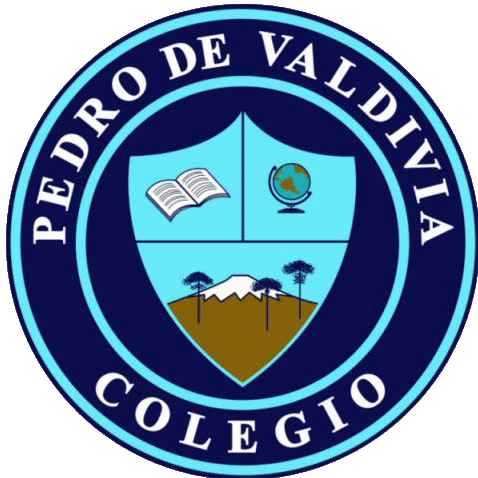 GUÍA Nº  5 Hormonas y ciclo menstrualCIENCIAS NATURALESRegistrar en tu cuaderno el siguiente contenido:Objetivo: Reconocer el papel de las hormonas en los cambios durante la pubertadComo vimos anteriormente algunos cambios físicos que ocurren en la pubertad en el sistema reproductor humano, pero ¿qué provoca la aparición de los caracteres sexuales secundarios durante la pubertad?, ¿qué desencadena que las personas cambien su personalidad y su apariencia física? Las responsables son unas sustancias llamadas hormonas sexuales.Las hormonas sexuales son sustancias químicas producidas por las gónadas. Durante la pubertad son responsables de todos los cambios que experimentan hombres y mujeres en esta etapa. Ejemplo de estas hormonas son los estrógenos y la progesterona, liberadas por los ovarios, y la testosterona, producida en los testículos.El ciclo reproductor femeninoUno de los efectos de las hormonas sexuales se relaciona con el ciclo reproductor de las hembras. En la mayoría de los mamíferos, el ciclo reproductor se denomina ciclo estral. Por ejemplo, cuando una gata se encuentra en su período estral actúa en forma diferente de cómo lo hace en otros momentos, pero en los primates se llama ciclo menstrual. Por ejemplo, en la mujer, este ciclo comienza a presentarse en la pubertad y se extiende hasta aproximadamente los cincuenta años, cuando los ovarios dejan de liberar ovocitos. El ciclo menstrual tiene una duración de aproximadamente 28 días, sin embargo, varía en cada mujer desde 21 hasta incluso 35 días de duración. Durante este período ocurren dos procesos importantes en el sistema reproductor femenino: por una parte, ocurre la liberación de un ovocito desde el ovario (ovulación) y, por otra, el útero se prepara para un posible embarazo.Cambios durante el ciclo reproductor femeninoPara explicar cómo se libera el ovocito y de qué manera cambia el endometrio, te invitamos a revisar el siguiente esquema, que ilustra los principales cambios que ocurren en el útero durante un ciclo menstrual de 28 días.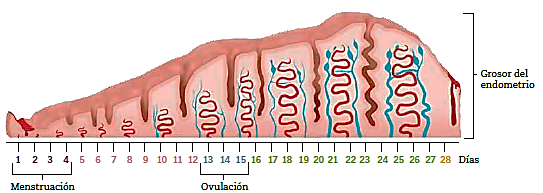 Veamos cuanto aprendiste responde las siguientes preguntas (apóyate del contenido antes presentado):1. ¿Qué desencadena que las personas cambien su personalidad y su apariencia física? _________________________________________2. ¿Quiénes producen las hormonas sexuales?__________________________________________________________________3. ¿Quién libera las hormonas estrógenos y la progesterona?____________________________________________________4. ¿Dónde se produce la testosterona?______________________________5. En la mujer el ciclo comienza a presentarse en LA ETAPA DE LA:_________________________________________6. Durante el periodo de la menstruación ocurren dos procesos importantes en el sistema reproductor femenino, escribe cuales son estos procesos.______________________________                                 ______________________________NOMBRE:CURSO:6° BásicoFECHA DE ENTREGAFECHA DE ENTREGADE MARZO DE 2020DE MARZO DE 2020OBJETIVO DE APRENDIZAJE:  OA5Describir y comparar los cambios que se producen en la pubertad en mujeres y hombres, reconociéndola como una etapa del desarrollo humano.OBJETIVO DE APRENDIZAJE:  OA5Describir y comparar los cambios que se producen en la pubertad en mujeres y hombres, reconociéndola como una etapa del desarrollo humano.OBJETIVO DE APRENDIZAJE:  OA5Describir y comparar los cambios que se producen en la pubertad en mujeres y hombres, reconociéndola como una etapa del desarrollo humano.HABILIDADES DEL O.AHABILIDADES DEL O.AHABILIDADES DE LA GUIAOBJETIVO DE APRENDIZAJE:  OA5Describir y comparar los cambios que se producen en la pubertad en mujeres y hombres, reconociéndola como una etapa del desarrollo humano.OBJETIVO DE APRENDIZAJE:  OA5Describir y comparar los cambios que se producen en la pubertad en mujeres y hombres, reconociéndola como una etapa del desarrollo humano.OBJETIVO DE APRENDIZAJE:  OA5Describir y comparar los cambios que se producen en la pubertad en mujeres y hombres, reconociéndola como una etapa del desarrollo humano.Conocen las principales modificaciones biológicas visibles y conductuales que ocurren durante la pubertadConocen las principales modificaciones biológicas visibles y conductuales que ocurren durante la pubertadXOBJETIVO DE APRENDIZAJE:  OA5Describir y comparar los cambios que se producen en la pubertad en mujeres y hombres, reconociéndola como una etapa del desarrollo humano.OBJETIVO DE APRENDIZAJE:  OA5Describir y comparar los cambios que se producen en la pubertad en mujeres y hombres, reconociéndola como una etapa del desarrollo humano.OBJETIVO DE APRENDIZAJE:  OA5Describir y comparar los cambios que se producen en la pubertad en mujeres y hombres, reconociéndola como una etapa del desarrollo humano.Definen ciclo menstrual y los principales eventos que ocurren en él.Definen ciclo menstrual y los principales eventos que ocurren en él.XOBJETIVO DE APRENDIZAJE:  OA5Describir y comparar los cambios que se producen en la pubertad en mujeres y hombres, reconociéndola como una etapa del desarrollo humano.OBJETIVO DE APRENDIZAJE:  OA5Describir y comparar los cambios que se producen en la pubertad en mujeres y hombres, reconociéndola como una etapa del desarrollo humano.OBJETIVO DE APRENDIZAJE:  OA5Describir y comparar los cambios que se producen en la pubertad en mujeres y hombres, reconociéndola como una etapa del desarrollo humano. Conocen el ciclo menstrual y los principales eventos que ocurren en él. Conocen el ciclo menstrual y los principales eventos que ocurren en él.xOBJETIVO DE APRENDIZAJE:  OA5Describir y comparar los cambios que se producen en la pubertad en mujeres y hombres, reconociéndola como una etapa del desarrollo humano.OBJETIVO DE APRENDIZAJE:  OA5Describir y comparar los cambios que se producen en la pubertad en mujeres y hombres, reconociéndola como una etapa del desarrollo humano.OBJETIVO DE APRENDIZAJE:  OA5Describir y comparar los cambios que se producen en la pubertad en mujeres y hombres, reconociéndola como una etapa del desarrollo humano.Identifican las principales modificaciones biológicas visibles y conductuales que ocurren durante la pubertadIdentifican las principales modificaciones biológicas visibles y conductuales que ocurren durante la pubertadxOBJETIVO DE APRENDIZAJE:  OA5Describir y comparar los cambios que se producen en la pubertad en mujeres y hombres, reconociéndola como una etapa del desarrollo humano.OBJETIVO DE APRENDIZAJE:  OA5Describir y comparar los cambios que se producen en la pubertad en mujeres y hombres, reconociéndola como una etapa del desarrollo humano.OBJETIVO DE APRENDIZAJE:  OA5Describir y comparar los cambios que se producen en la pubertad en mujeres y hombres, reconociéndola como una etapa del desarrollo humano.Relacionan las gónadas con sus respectivos gametos y características.Relacionan las gónadas con sus respectivos gametos y características.OBJETIVO DE APRENDIZAJE:  OA5Describir y comparar los cambios que se producen en la pubertad en mujeres y hombres, reconociéndola como una etapa del desarrollo humano.OBJETIVO DE APRENDIZAJE:  OA5Describir y comparar los cambios que se producen en la pubertad en mujeres y hombres, reconociéndola como una etapa del desarrollo humano.OBJETIVO DE APRENDIZAJE:  OA5Describir y comparar los cambios que se producen en la pubertad en mujeres y hombres, reconociéndola como una etapa del desarrollo humano.OBJETIVO DE APRENDIZAJE:  OA5Describir y comparar los cambios que se producen en la pubertad en mujeres y hombres, reconociéndola como una etapa del desarrollo humano.OBJETIVO DE APRENDIZAJE:  OA5Describir y comparar los cambios que se producen en la pubertad en mujeres y hombres, reconociéndola como una etapa del desarrollo humano.OBJETIVO DE APRENDIZAJE:  OA5Describir y comparar los cambios que se producen en la pubertad en mujeres y hombres, reconociéndola como una etapa del desarrollo humano.Días del ciclo menstrualDescripción1-4El ciclo comienza con una disminución del grosor del endometrio, debido aque gran parte de este tejido se desprende y se elimina. Esta expulsión delendometrio, que origina sangramiento, se denomina menstruación.5-12Luego de la menstruación, el endometrio comienza a crecer, por lo queaumenta su grosor e irrigación, preparándose para recibir al embrión en caso de que se haya producido la fecundación.13-15Durante estos días se produce la ovulación, proceso en el que se libera unovocito desde el ovario hacia el oviducto o trompas de Falopio. Paralelamente, el endometrio sigue creciendo.16-27Durante estos días el endometrio sigue aumentando su grosor, preparándose para un posible embarazo.28Si no ocurre la fecundación, el endometrio se desprende, iniciando así unanueva menstruación y un nuevo ciclo.